위에 기재한 사항은 사실과 틀림이 없습니다.년    월    일                  성  명 :                   (인)개인(신용)정보 제공 및 활용동의____________________(이하 “회사”)은(는) 입사지원자(이하 “지원자”)의 개인정보를 중요시하며, ‘정보통신망 이용촉진 및 정보보호등에 관한 법률’을 준수하고 있습니다. 회사는 개인정보보호정책을 별도로 수립/시행하고 있으며, 개인정보 보호를 위한 임직원 교육 및 각종 보안시스템을 운영하고 있습니다. 지원자께서 제공하신 개인정보는 아래와 같이 채용절차에만 활용되며 그 이외의 목적으로는 활용되지 않음을 알려 드립니다. 개인정보 수집·이용·제공에 관한 동의■ 수집이용 및 목적회사는 수집한 개인정보를 채용절차의 진행 및 관리, 경력·자격 등 확인(제3자 제공, 조회 및 검증), 채용 여부의 결정 등 입사지원 서비스 및 근로관계 유지 목적을 위해 활용합니다. ■ 수집하는 개인정보 항목국적, 이름, 생년월일, 성별, 비밀번호, 가족사항, 자택전화번호, 휴대전화번호, 이메일, 취미, 학력사항, 취득학점, 입사희망회사, 수상경력, 면허 및 자격사항, 외국어 능력, 종교, 결혼유무, 신체사항, 병력사항, 경력사항 등 ■ 보유 및 이용기간위 개인정보는 수집·이용에 관한 동의일로부터 퇴사시까지 위 이용 목적을 위하여 보유·이용됩니다. 단, 위 기간 경과 또는 지원자가 채용을 거절한 경우에는 민원처리, 분쟁 해결, 법령상 의무이행을 위하여 필요한 범위 내에서만 보유·이용됩니다. 회사는 개인정보 수집 및 이용목적이 달성된 이후에는 정보를 파기합니다. ■ 지원자는 개인정보 제공 및 이용에 동의하지 않을 권리가 있습니다. 다만, 상기 개인정보를 제공하지 않으실 경우 회사는 공정한 채용을 진행할 수 없기 때문에 지원에 제한이 있을 수 있습니다.고유식별정보 수집에 관한 동의■ 수집이용 및 목적회사는 수집한 고유식별정보를 채용절차 별 본인확인 및 채용이력 관리 목적을 위해 활용합니다. ■ 수집하는 개인정보 항목주민등록번호, 외국인의 경우 외국인등록번호, 운전면허번호, 여권번호 등■ 보유 및 이용기간위 고유식별정보는 수집·이용에 관한 동의일로부터 퇴사시까지 위 이용 목적을 위하여 보유·이용됩니다. 단, 위 기간 경과 또는 지원자가 채용을 거절한 경우에는 민원처리, 분쟁 해결, 법령상 의무이행을 위하여 필요한 범위 내에서만 보유·이용됩니다. 회사는 개인정보 수집 및 이용목적이 달성된 이후에는 정보를 파기합니다. ■ 지원자는 고유식별정보 제공 및 이용에 동의하지 않을 권리가 있습니다. 다만, 상기 고유식별정보를 제공하지 않으실 경우 회사는 공정한 채용을 진행할 수 없기 때문에 지원에 제한이 있을 수 있습니다.민감정보 수집에 관한 동의■ 수집하는 민감정보 항목보훈대상 사항, 장애유무 여부(등급, 내용), 건강정보(건강검진결과, 병력), 사상∙신념 등■ 수집이용 및 목적회사는 수집한 민감정보를 채용기준 적합여부 판단 및 채용이력 관리 목적을 위해 활용합니다. ■ 보유 및 이용기간위 민감정보는 수집·이용에 관한 동의일로부터 퇴사시까지 위 이용 목적을 위하여 보유·이용됩니다. 단, 위 기간 경과 또는 지원자가 채용을 거절한 경우에는 민원처리, 분쟁 해결, 법령상 의무이행을 위하여 필요한 범위 내에서만 보유·이용됩니다. 회사는 개인정보 수집 및 이용목적이 달성된 이후에는 정보를 파기합니다. ■ 지원자는 민감정보 제공 및 이용에 동의하지 않을 권리가 있습니다. 다만, 상기 민감정보를 제공하지 않으실 경우 회사는 공정한 채용을 진행할 수 없기 때문에 지원에 제한이 있을 수 있습니다.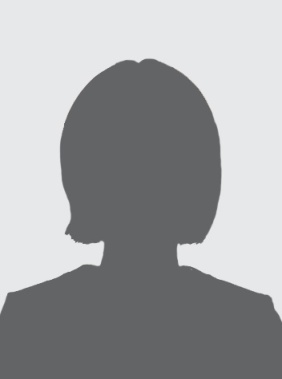 이름한문한문생년월일희망연봉희망연봉주소전화번호휴대폰휴대폰E - mailSNSSNS학력사항학력사항학력사항학력사항재학기간학교명 (고등학교 이상 기재)전공전공논문, 저술 등경력사항경력사항경력사항경력사항근무기간회사명 및 부서직위 담당업무주요 수행 프로젝트대외활동 (인턴, 아르바이트, 동아리, 자원봉사, 사회활동, 교내활동 등)대외활동 (인턴, 아르바이트, 동아리, 자원봉사, 사회활동, 교내활동 등)대외활동 (인턴, 아르바이트, 동아리, 자원봉사, 사회활동, 교내활동 등)대외활동 (인턴, 아르바이트, 동아리, 자원봉사, 사회활동, 교내활동 등)활동기간활동내용활동내용기관/장소수상내역수상내역수상내역기간상세내용기관교육이수/연수교육이수/연수교육이수/연수기간상세내용기관/장소자격증 자격증 자격증 취득일자격증/면허증발행처어학어학어학어학어학외국어구사능력공인시험점수취득일자컴퓨터 활용능력 컴퓨터 활용능력 컴퓨터 활용능력 컴퓨터 활용능력 문서작성(한글/MS워드)스프레드시트(엑셀)프리젠테이션(PPT)인터넷(정보검색/아웃룩)기타 보유기술병역병역병역병역병역복무기간복무기간군별/계급/병과군별/계급/병과미필사유귀사의 채용절차와 관련하여 귀사가 본인의 개인(신용)정보를 수집·이용하거나 제3자에게 제공하고자 하는 경우에는 「개인정보 보호법」 및 「신용정보의 이용 및 보호에 관한 법률」에 따라 본인의 동의를 얻어야 합니다. 이에 본인은 귀사가 위의 내용과 같이 본인의 개인(신용)정보를 수집·이용 또는 제공하는 것에 동의합니다.□ 동의함 □ 동의하지 않음 성명:                 (서명)고유식별정보의 수집 및 이용목적에 동의하십니까?             □ 동의함 □ 동의하지 않음성명:                 (서명)민감정보의 수집 및 이용목적에 동의하십니까?         □ 동의함 □ 동의하지 않음성명:                 (서명)